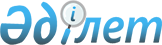 О внесении изменений в решение 43 сессии Осакаровского районного маслихата от 29 декабря 2018 года № 556 "О районном бюджете на 2019-2021 годы"
					
			С истёкшим сроком
			
			
		
					Решение Осакаровского районного маслихата Карагандинской области от 25 ноября 2019 года № 754. Зарегистрировано Департаментом юстиции Карагандинской области 29 ноября 2019 года № 5542. Прекращено действие в связи с истечением срока
      В соответствии с Бюджетным кодексом Республики Казахстан от 4 декабря 2008 года, Законом Республики Казахстан "О местном государственном управлении и самоуправлении в Республике Казахстан" от 23 января 2001 года районный маслихат РЕШИЛ:
      1. Внести в решение 43 сессии Осакаровского районного маслихата от 29 декабря 2018 года № 556 "О районном бюджете на 2019-2021 годы" (зарегистрировано в Реестре государственной регистрации нормативных правовых актов за № 5136, опубликовано в газете "Сельский труженик" от 19 января 2019 года № 3 (7643), Эталонном контрольном банке нормативных правовых актов Республики Казахстан в электронном виде 18 января 2019 года), следующие изменения:
      1) пункт 1 изложить в новой редакции:
      "1. Утвердить районный бюджет на 2019 - 2021 годы согласно приложениям 1, 2, 3, 4, 5, 6, 7 соответственно, в том числе на 2019 год в следующих объемах: 
      1) доходы – 7 227 576 тысяч тенге, в том числе по: 
      налоговым поступлениям – 803 639 тысяч тенге;
      неналоговым поступлениям – 11 075 тысяч тенге;
      поступлениям от продажи основного капитала – 17 364 тысяч тенге;
      поступлениям трансфертов – 6 395 498 тысяч тенге;
      2) затраты – 7 257 226 тысяч тенге;
      3) чистое бюджетное кредитование – 108 425 тысяч тенге, в том числе:
      бюджетные кредиты – 147 712 тысяч тенге;
      погашение бюджетных кредитов – 39 287 тысяч тенге;
      4) сальдо по операциям с финансовыми активами – 0 тысяч тенге в том числе:
      приобретение финансовых активов – 0 тысяч тенге;
      поступления от продажи финансовых активов государства – 0 тысяч тенге;
      5) дефицит (профицит) бюджета – минус 138 075 тысяч тенге;
      6) финансирование дефицита (использование профицита) бюджета – 138 075 тысяч тенге, в том числе:
      поступление займов – 147 712 тысяч тенге; 
      погашение займов – 39 287 тысяч тенге;
      используемые остатки бюджетных средств – 29 650 тысяч тенге."; 
      2) приложения 1, 4, 5 к указанному решению изложить в новой редакции согласно приложений 1, 2, 3 к настоящему решению.
      2. Настоящее решение вводится в действие с 1 января 2019 года. Районный бюджет на 2019 год Целевые трансферты и бюджетный кредит бюджету района на 2019 год Расходы районного бюджета по селам, поселкам, сельским округам на 2019 год
					© 2012. РГП на ПХВ «Институт законодательства и правовой информации Республики Казахстан» Министерства юстиции Республики Казахстан
				
      Председатель сессии

В. Бережной

      Секретарь районного маслихата

К. Саккулаков
Приложение 1
к решению 58 сессии
Осакаровского районного маслихата
от "25" ноября 2019 года № 754Приложение 1
к решению 43 сессии
Осакаровского районного маслихата
от "29" декабря 2018 года № 556
Категория
Класс
Подкласс
Наименование
Сумма, тысяч тенге
1
2
3
4
5
1.ДОХОДЫ
7 227 576
1
Налоговые поступления
803 639
01
Подоходный налог
181 527
2
Индивидуальный подоходный налог
181 527
03
Социальный налог
206 079
1
Социальный налог
206 079
04
Налоги на собственность
348 714
1
Налоги на имущество
277 623
3
Земельный налог
22 981
4
Налог на транспортные средства
36 118
5
Единый земельный налог
11 992
05
Внутренние налоги на товары, работы и услуги 
61 091
2
Акцизы 
3 500
3
Поступления за использование природных и других ресурсов 
48 600
4
Сборы за ведение предпринимательской и профессиональной деятельности
8 991
08
Обязательные платежи, взимаемые за совершение юридически значимых действий и (или) выдачу документов уполномоченными на то государственными органами или должностными лицами
6 228
1
Государственная пошлина 
6 228
2
Неналоговые поступления
11 075
01
Доходы от государственной собственности 
8 135
1
Поступления части чистого дохода государственных предприятий
49
5
Доходы от аренды имущества, находящегося в государственной собственности 
8 043
7
Вознаграждения по кредитам, выданным из государственного бюджета
43
06
Прочие неналоговые поступления
2 940
1
Прочие неналоговые поступления
2 940
3
Поступления от продажи основного капитала
17 364
01
Продажа государственного имущества, закрепленного за государственными учреждениями
1 364
1
Продажа государственного имущества, закрепленного за государственными учреждениями
1 364
03
Продажа земли и нематериальных активов
16 000
1
Продажа земли
16 000
4
Поступления трансфертов
6 395 498
02
Трансферты из вышестоящих органов государственного управления
6 395 498
2
Трансферты из областного бюджета
6 395 498
Функциональная группа
Функциональная подгруппа
Администратор Бюджетных програм
Программа
Наименование
Сумма, тысяч тенге
ll. Затраты
7 257 226
01
Государственные услуги общего характера
 731 864
1
Представительные, исполнительные и другие органы, выполняющие общие функции государственного управления
485 287
112
Аппарат маслихата района (города областного значения)
26 395
001
Услуги по обеспечению деятельности маслихата района (города областного значения)
26 395
122
Аппарат акима района (города областного значения)
 179 527
001
Услуги по обеспечению деятельности акима района (города областного значения)
173 319
003
Капитальные расходы государственного органа 
6 208
123
Аппарат акима района в городе, города районного значения, поселка, села, сельского округа 
279 365
001
Услуги по обеспечению деятельности акима района в городе, города районного значения, поселка, села, сельского округа
279 365
2
Финансовая деятельность
17 793
459
Отдел экономики и финансов района (города областного значения)
17 793
003
Проведение оценки имущества в целях налогообложения
1 293
010
Приватизация, управление коммунальным имуществом, постприватизационная деятельность и регулирование споров, связанных с этим
16 500
9
Прочие государственные услуги общего характера
228 784
459
Отдел экономики и финансов района (города областного значения)
58 742
001
Услуги по реализации государственной политики в области формирования и развития экономической политики, государственного планирования, исполнения бюджета и управления коммунальной собственностью района (города областного значения)
58 582
015
Капитальные расходы государственного органа
160
492
Отдел жилищно-коммунального хозяйства, пассажирского транспорта, автомобильных дорог и жилищной инспекции района (города областного значения)
146 495
001
Услуги по реализации государственной политики на местном уровне в области жилищно-коммунального хозяйства, пассажирского транспорта и автомобильных дорог
31 653
113
Целевые текущие трансферты из местных бюджетов
114 842
494
Отдел предпринимательства и промышленности района (города областного значения)
23 547
001
Услуги по реализации государственной политики на местном уровне в области развития предпринимательства и промышленности
14 567
003
Капитальные расходы государственного органа
8 980
02
Оборона
18 460
1
Военные нужды
5 149
122
Аппарат акима района (города областного значения)
5 149
005
Мероприятия в рамках исполнения всеобщей воинской обязанности
5 149
2
Организация работы по чрезвычайным ситуациям
13 311
122
Аппарат акима района (города областного значения)
13 311
006
Предупреждение и ликвидация чрезвычайных ситуаций масштаба района (города областного значения)
10 773
007
Мероприятия по профилактике и тушению степных пожаров районного (городского) масштаба, а также пожаров в населенных пунктах, в которых не созданы органы государственной противопожарной службы
2 538
03
Общественный порядок, безопасность, правовая, судебная, уголовно-исполнительная деятельность
1 450
9
Прочие услуги в области общественного порядка и безопасности
1 450
492
Отдел жилищно-коммунального хозяйства, пассажирского транспорта, автомобильных дорог и жилищной инспекции района (города областного значения)
1 450
021
Обеспечение безопасности дорожного движения в населенных пунктах
1 450
04
Образование
4 071 481
1
Дошкольное воспитание и обучение
209 409
464
Отдел образования района (города областного значения)
209 409
009
Обеспечение деятельности организаций дошкольного воспитания и обучения
188 715
040
Реализация государственного образовательного заказа в дошкольных организациях образования
20 694
2
Начальное, основное среднее и общее среднее образование
3 685 125
123
Аппарат акима района в городе, города районного значения, поселка, села, сельского округа
8 010
005
Организация бесплатного подвоза учащихся до школы и обратно в сельской местности
8 010
464
Отдел образования района (города областного значения)
3 509 432
003
Общеобразовательное обучение 
3 392 107
006
Дополнительное образование для детей 
117 325
465
Отдел физической культуры и спорта района (города областного значения)
167 683
017
Дополнительное образование для детей и юношества по спорту
167 683
9
Прочие услуги в области образования
176 947
464
Отдел образования района (города областного значения)
176 947
001
Услуги по реализации государственной политики на местном уровне в области образования 
10 935
005
Приобретение и доставка учебников, учебно-методических комплексов для государственных учреждений образования района (города областного значения)
90 155
015
Ежемесячные выплаты денежных средств опекунам (попечителям) на содержание ребенка-сироты (детей-сирот), и ребенка (детей), оставшегося без попечения родителей
25 778
029
Обследование психического здоровья детей и подростков и оказание психолого-медико-педагогической консультативной помощи населению
18 169
067
Капитальные расходы подведомственных государственных учреждений и организаций
9 373
113
Целевые текущие трансферты из местных бюджетов
22 537
06
Социальная помощь и социальное обеспечение
735 424
1
Социальное обеспечение
344 981
451
Отдел занятости и социальных программ района (города областного значения)
333 288
005
Государственная адресная социальная помощь 
333 288
464
Отдел образования района (города областного значения)
11 693
030
Содержание ребенка (детей), переданного патронатным воспитателям
11 693
2
Социальная помощь
344 422
451
Отдел занятости и социальных программ района (города областного значения)
344 422
002
Программа занятости 
174 123
004
Оказание социальной помощи на приобретение топлива специалистам здравоохранения, образования, социального обеспечения, культуры, спорта и ветеринарии в сельской местности в соответствии с законодательством Республики Казахстан 
3 328
006
Оказание жилищной помощи
12 041
007
Социальная помощь отдельным категориям нуждающихся граждан по решениям местных представительных органов
30 482
010
Материальное обеспечение детей-инвалидов, воспитывающихся и обучающихся на дому
383
014
Оказание социальной помощи нуждающимся гражданам на дому
69 154
017
Обеспечение нуждающихся инвалидов обязательными гигиеническими средствами и предоставление услуг специалистами жестового языка, индивидуальными помощниками в соответствии с индивидуальной программой реабилитации инвалида
17 759
023
Обеспечение деятельности центров занятости населения
37 152
9
Прочие услуги в области социальной помощи и социального обеспечения
46 021
451
Отдел занятости и социальных программ района (города областного значения)
46 021
001
Услуги по реализации государственной политики на местном уровне в области обеспечения занятости и реализации социальных программ для населения
31 009
011
Оплата услуг по зачислению, выплате и доставке пособий и других социальных выплат
3 506
021
Капитальные расходы государственного органа
1 250
050
Обеспечение прав и улучшение качества жизни инвалидов в Республике Казахстан
6 424
054
Размещение государственного социального заказа в неправительственных организациях
1 702
067
Капитальные расходы подведомственных государственных учреждений и организаций
2 130
07
Жилищно-коммунальное хозяйство
508 331
1
Жилищное хозяйство
15 323
467
Отдел строительства района (города областного значения)
250
004
Проектирование, развитие и (или) обустройство инженерно-коммуникационной инфраструктуры
250
492
Отдел жилищно-коммунального хозяйства, пассажирского транспорта, автомобильных дорог и жилищной инспекции района (города областного значения)
15 073
003
Организация сохранения государственного жилищного фонда
1 423
004
Обеспечение жильем отдельных категорий граждан
13 650
2
Коммунальное хозяйство
485 838
123
Аппарат акима района в городе, города районного значения, поселка, села, сельского округа
 459
014
Организация водоснабжения населенных пунктов
 459
467
Отдел строительства района (города областного значения)
408 299
058
Развитие системы водоснабжения и водоотведения в сельских населенных пунктах
408 299
492
Отдел жилищно-коммунального хозяйства, пассажирского транспорта, автомобильных дорог и жилищной инспекции района (города областного значения)
77 080
012
Функционирование системы водоснабжения и водоотведения
20 100
026
Организация эксплуатации тепловых сетей, находящихся в коммунальной собственности районов (городов областного значения)
56 980
3
Благоустройство населенных пунктов
7 170
123
Аппарат акима района в городе, города районного значения, поселка, села, сельского округа 
5 170
009
Обепспечение санитарии населенных пунктов
1 000
011
Благоустройство и озеленение населенных пунктов
4 170
492
Отдел жилищно-коммунального хозяйства, пассажирского транспорта, автомобильных дорог и жилищной инспекции района (города областного значения)
2 000
016
Обеспечение санитарии населенных пунктов
2 000
08
Культура, спорт, туризм и информационное пространство
397 605
1
Деятельность в области культуры
234 878
455
Отдел культуры и развития языков района (города областного значения)
234 878
003
Поддержка культурно-досуговой работы
234 878
2
Спорт 
23 894
465
Отдел физической культуры и спорта района (города областного значения)
23 894
001
Услуги по реализации государственной политики на местном уровне в сфере физической культуры и спорта
13 016
006
Проведение спортивных соревнований на районном (города областного значения) уровне
3 850
007
Подготовка и участие членов сборных команд района (города областного значения) по различным видам спорта на областных спортивных соревнованиях 
7 028
3
Информационное пространство
90 239
455
Отдел культуры и развития языков района (города областного значения)
76 239
006
Функционирование районных (городских) библиотек
75 129
007
Развитие государственного языка и других языков народа Казахстана
1 110
456
Отдел внутренней политики района (города областного значения)
14 000
002
Услуги по проведению государственной информационной политики
14 000
9
Прочие услуги по организации культуры, спорта, туризма и информационного пространства
48 594
455
Отдел культуры и развития языков района (города областного значения)
10 709
001
Услуги по реализации государственной политики на местном уровне в области развития языков и культуры
9 159
032
Капитальные расходы подведомственных государственных учреждений и организаций
1 550
456
Отдел внутренней политики района (города областного значения)
37 885
001
Услуги по реализации государственной политики на местном уровне в области информации, укрепления государственности и формирования социального оптимизма граждан
17 131
003
Реализация мероприятий в сфере молодежной политики
20 074
006
Капитальные расходы государственного органа
280
032
Капитальные расходы подведомственных государственных учреждений и организаций
400
10
Сельское, водное, лесное, рыбное хозяйство, особо охраняемые природные территории, охрана окружающей среды и животного мира, земельные отношения
174 765
1
Сельское хозяйство
128 112
462
Отдел сельского хозяйства района (города областного значения)
33 991
001
Услуги по реализации государственной политики на местном уровне в сфере сельского хозяйства 
25 482
006
Капитальные расходы государственного органа
8 509
467
Отдел строительства района (города областного значения)
4 687
010
Развитие объектов сельского хозяйства
4 687
473
Отдел ветеринарии района (города областного значения)
89 434
001
Услуги по реализации государственной политики на местном уровне в сфере ветеринарии
18 757
007
Организация отлова и уничтожения бродячих собак и кошек
2 000
009
Проведение ветеринарных мероприятий по энзоотическим болезням животных
1 500
010
Проведение мероприятий по идентификации сельскохозяйственных животных
6 626
011
Проведение противоэпизоотических мероприятий
 51 251
047
Возмещение владельцам стоимости обезвреженных (обеззараженных) и переработанных без изъятия животных, продукции и сырья животного происхождения, представляющих опасность для здоровья животных и человека
9 300
6
Земельные отношения
20 830
463
Отдел земельных отношений района (города областного значения)
20 830
001
Услуги по реализации государственной политики в области регулирования земельных отношений на территории района (города областного значения)
18 664
006
Землеустройство, проводимое при установление границ районов, городов областного значения, районного значения, сельских округов, поселков, сел
2 005
007
Капитальные расходы государственного органа 
161
9
Прочие услуги в области сельского, водного, лесного, рыбного хозяйства, охраны окружающей среды и земельных отношений
25 823
459
Отдел экономики и финансов района (города областного значения)
25 823
099
Реализация мер по оказанию социальной поддержки специалистов
25 823
11
Промышленность, архитектурная, градостроительная и строительная деятельность
61 043
2
Архитектурная, градостроительная и строительная деятельность
61 043
467
Отдел строительства района (города областного значения)
10 783
001
Услуги по реализации государственной политики на местном уровне в области строительства
10 783
468
Отдел архитектуры и градостроительства района (города областного значения) 
50 260
001
Услуги по реализации государственной политики в области архитектуры и градостроительства на местном уровне
14 095
003
Разработка схем градостроительного развития территории района и генеральных планов населенных пунктов
35 768
004
Капитальные расходы государственного органа 
397
12
Транспорт и коммуникации
23 617
1
Автомобильный транспорт 
21 124
492
Отдел жилищно-коммунального хозяйства, пассажирского транспорта, автомобильных дорог и жилищной инспекции района (города областного значения)
21 124
023
Обеспечение функционирования автомобильных дорог
21 124
9
Прочие услуги в сфере транспорта и коммуникаций
2 493
492
Отдел жилищно-коммунального хозяйства, пассажирского транспорта, автомобильных дорог и жилищной инспекции района (города областного значения)
2 493
037
Субсидирование пассажирских перевозок по социально значимым городским (сельским), пригородным и внутрирайонным сообщениям
2 493
13
Прочие
79 095
9
Прочие
79 095
459
Отдел экономики и финансов района (города областного значения)
79 095
012
Резерв местного исполнительного органа района (города областного значения)
16 608
026
Целевые текущие трансферты бюджетам города районного значения, села, поселка, сельского округа на повышение заработной платы отдельных категорий гражданских служащих, работников организаций, содержащихся за счет средств государственного бюджета, работников казенных предприятий 
54 322
066
Целевые текущие трансферты бюджетам города районного значения, села, поселка, сельского округа на повышение заработной платы отдельных категорий административных государственных служащих
8 165
14
Обслуживание долга
43
1
Обслуживание долга
43
459
Отдел экономики и финансов района (города областного значения)
43
021
Обслуживание долга местных исполнительных органов по выплате вознаграждений и иных платежей по займам из областного бюджета
43
15
Трансферты 
454 048
1
Трансферты
454 048
459
Отдел экономики и финансов района (города областного значения)
454 048
006
Возврат неиспользованных (недоиспользованных) целевых трансфертов
244
024
Целевые текущие трансферты из нижестоящего бюджета на компенсацию потерь вышестоящего бюджета в связи с изменением законодательства
204 259
038
Субвенции
209 147
051
Трансферты органам местного самоуправления
40 398
16
Погашение займов
39 287
1
Погашение займов
39 287
459
Отдел экономики и финансов района (города областного значения)
39 287
005
Погашение долга местного исполнительного органа перед вышестоящим бюджетом
39 287
lll.Чистое бюджетное кредитование 
108 425
Бюджетные кредиты
147 712
Погашение бюджетных кредитов
39 287
10
Сельское, водное, лесное, рыбное хозяйство, особо охраняемые природные территории, охрана окружающей среды и животного мира, земельные отношения
147 712
9
Прочие услуги в области сельского, водного, лесного, рыбного хозяйства, охраны окружающей среды и земельных отношений 
147 712
459
Отдел экономики и финансов района (города областного значения)
147 712
018
Бюджетные кредиты для реализации мер социальной поддержки специалистов
147 712
Категория
Категория
Категория
Категория
Сумма (тыс. тенге)
Класс
Класс
Класс
Сумма (тыс. тенге)
Подкласс
Подкласс
Сумма (тыс. тенге)
Наименование
Сумма (тыс. тенге)
1
2
3
4
5
5
Погашение бюджетных кредитов
39 287
01
Погашение бюджетных кредитов
39 287
1
Погашение бюджетных кредитов, выданных из государственного бюджета
39 287
Функциональная группа
Функциональная группа
Функциональная группа
Функциональная группа
Функциональная группа
Сумма (тыс. тенге)
Функциональная подгруппа
Функциональная подгруппа
Функциональная подгруппа
Функциональная подгруппа
Сумма (тыс. тенге)
Администратор бюджетных программ
Администратор бюджетных программ
Администратор бюджетных программ
Сумма (тыс. тенге)
Программа
Программа
Сумма (тыс. тенге)
Наименование
Сумма (тыс. тенге)
1
2
3
4
5
6
lV. Сальдо по операциям с финансовыми активами
0
Приобретение финансовых активов
0
Поступление от продажи финансовых активов государства
0
Наименование
Сумма (тыс. тенге)
1
2
V. Дефицит (профицит) бюджета
- 138 075
VI. Финансирование дефицита (использование профицита) бюджета
138 075Приложение 2
к решению 58 сессии
Осакаровского районного маслихата
от " 25 " ноября 2019 года № 754Приложение 4
к решению 43 сессии
Осакаровского районного маслихата
от "29" декабря 2018 года № 556
Наименование
Сумма (тысяч тенге)
1
2
Всего
2 526 611
в том числе:
Целевые текущие трансферты из республиканского бюджета
1 546 571
Целевые текущие трансферты из областного бюджета
449 416
Целевые трансферты на развитие из республиканского бюджета
266 328
Целевые трансферты на развитие из областного бюджета
116 584
Бюджетный кредит из республиканского бюджета
147 712
Целевые текущие трансферты:
из республиканского бюджета
1 546 571
в том числе:
Аппарат маслихата района
1 782
На повышение заработной платы отдельных категорий гражданских служащих, работников организаций, содержащихся за счет средств государственного бюджета, работников казенных предприятий
661
На повышение заработной платы отдельных категорий административных государственных служащих
1 121
Аппарат акима района
11 038
На повышение заработной платы отдельных категорий гражданских служащих, работников организаций, содержащихся за счет средств государственного бюджета, работников казенных предприятий 
7 789
На повышение заработной платы отдельных категорий административных государственных служащих 
3 249
Аппарат акима поселка Осакаровка
3 623
На повышение заработной платы отдельных категорий гражданских служащих, работников организаций, содержащихся за счет средств государственного бюджета, работников казенных предприятий 
2 144
На повышение заработной платы отдельных категорий административных государственных служащих
1 479
Аппарат акима поселка Молодежный
2 735
На повышение заработной платы отдельных категорий гражданских служащих, работников организаций, содержащихся за счет средств государственного бюджета, работников казенных предприятий 
1 010
На повышение заработной платы отдельных категорий административных государственных служащих
1 725
Аппарат акима сельского округа Есиль
3 032
На повышение заработной платы отдельных категорий гражданских служащих, работников организаций, содержащихся за счет средств государственного бюджета, работников казенных предприятий
1 705
На повышение заработной платы отдельных категорий административных государственных служащих
1 327
Аппарат акима Пионерского сельского округа
2 442
На повышение заработной платы отдельных категорий гражданских служащих, работников организаций, содержащихся за счет средств государственного бюджета, работников казенных предприятий 
1 371
На повышение заработной платы отдельных категорий административных государственных служащих
1 071
Аппарат акима Батпактинского сельского округа
2 997
На повышение заработной платы отдельных категорий гражданских служащих, работников организаций, содержащихся за счет средств государственного бюджета, работников казенных предприятий 
1 564
На повышение заработной платы отдельных категорий административных государственных служащих
1 433
Аппарат акима сельского округа Сункар
1 789
На повышение заработной платы отдельных категорий гражданских служащих, работников организаций, содержащихся за счет средств государственного бюджета, работников казенных предприятий 
964
На повышение заработной платы отдельных категорий административных государственных служащих
825
Аппарат акима Маржанкульского сельского округа
1 204
На повышение заработной платы отдельных категорий гражданских служащих, работников организаций, содержащихся за счет средств государственного бюджета, работников казенных предприятий 
385
На повышение заработной платы отдельных категорий административных государственных служащих 
819
Аппарат акима Озерного сельского округа
2 238
На повышение заработной платы отдельных категорий гражданских служащих, работников организаций, содержащихся за счет средств государственного бюджета, работников казенных предприятий 
1 383
На повышение заработной платы отдельных категорий административных государственных служащих
855
Аппарат акима Кундуздинского сельского округа
1 908
На повышение заработной платы отдельных категорий гражданских служащих, работников организаций, содержащихся за счет средств государственного бюджета, работников казенных предприятий 
1 073
На повышение заработной платы отдельных категорий административных государственных служащих
835
Аппарат акима Чапаевского сельского округа
725
На повышение заработной платы отдельных категорий гражданских служащих, работников организаций, содержащихся за счет средств государственного бюджета, работников казенных предприятий
725
Аппарат акима Николаевского сельского округа
2 056
На повышение заработной платы отдельных категорий гражданских служащих, работников организаций, содержащихся за счет средств государственного бюджета, работников казенных предприятий 
1 278
На повышение заработной платы отдельных категорий административных государственных служащих
778
Аппарат акима сельского округа Карагайлы
2 191
На повышение заработной платы отдельных категорий гражданских служащих, работников организаций, содержащихся за счет средств государственного бюджета, работников казенных предприятий 
 1 623
На повышение заработной платы отдельных категорий административных государственных служащих
568
Аппарат акима Садового сельского округа
2 012
На повышение заработной платы отдельных категорий гражданских служащих, работников организаций, содержащихся за счет средств государственного бюджета, работников казенных предприятий
1 188
На повышение заработной платы отдельных категорий административных государственных служащих 
824
Аппарат акима сельского округа Сарыозек
 2 414
На повышение заработной платы отдельных категорий гражданских служащих, работников организаций, содержащихся за счет средств государственного бюджета, работников казенных предприятий 
1 557
На повышение заработной платы отдельных категорий административных государственных служащих
857
Аппарат акима сельского округа Жансары
2 053
На повышение заработной платы отдельных категорий гражданских служащих, работников организаций, содержащихся за счет средств государственного бюджета, работников казенных предприятий
1 213
На повышение заработной платы отдельных категорий административных государственных служащих
840
Аппарат акима Звездного сельского округа
1 910
На повышение заработной платы отдельных категорий гражданских служащих, работников организаций, содержащихся за счет средств государственного бюджета, работников казенных предприятий 
1 211
На повышение заработной платы отдельных категорий административных государственных служащих
699
Аппарат акима Каратомарского сельского округа
2 051
На повышение заработной платы отдельных категорий гражданских служащих, работников организаций, содержащихся за счет средств государственного бюджета, работников казенных предприятий 
1 134
На повышение заработной платы отдельных категорий административных государственных служащих 
917
Аппарат акима Шидертинского сельского округа
1 692
На повышение заработной платы отдельных категорий гражданских служащих, работников организаций, содержащихся за счет средств государственного бюджета, работников казенных предприятий 
912
На повышение заработной платы отдельных категорий административных государственных служащих
780
Аппарат акима сельского округа Акбулак
2 014
На повышение заработной платы отдельных категорий гражданских служащих, работников организаций, содержащихся за счет средств государственного бюджета, работников казенных предприятий 
1 245
На повышение заработной платы отдельных категорий административных государственных служащих
769
Аппарат акима Родниковского сельского округа
2 008
На повышение заработной платы отдельных категорий гражданских служащих, работников организаций, содержащихся за счет средств государственного бюджета, работников казенных предприятий 
1 170
На повышение заработной платы отдельных категорий административных государственных служащих
838
Аппарат акима Тельманского сельского округа
2 070
На повышение заработной платы отдельных категорий гражданских служащих, работников организаций, содержащихся за счет средств государственного бюджета, работников казенных предприятий
1 595
На повышение заработной платы отдельных категорий административных государственных служащих
475
Аппарат акима Иртышского сельского округа
1 343
На повышение заработной платы отдельных категорий гражданских служащих, работников организаций, содержащихся за счет средств государственного бюджета, работников казенных предприятий 
1 020
На повышение заработной платы отдельных категорий административных государственных служащих
323
Аппарат акима Трудового сельского округа
2 188
На повышение заработной платы отдельных категорий гражданских служащих, работников организаций, содержащихся за счет средств государственного бюджета, работников казенных предприятий
1 245
На повышение заработной платы отдельных категорий административных государственных служащих
943
Аппарат акима Мирного сельского округа
2 206
 На повышение заработной платы отдельных категорий гражданских служащих, работников организаций, содержащихся за счет средств государственного бюджета, работников казенных предприятий 
1 268
На повышение заработной платы отдельных категорий административных государственных служащих
938
Отдел занятости и социальных программ района
441 350
На повышение заработной платы отдельных категорий гражданских служащих, работников организаций, содержащихся за счет средств государственного бюджета, работников казенных предприятий 
15 388
На выплату государственной адресной социальной помощи
143 750
На выплату государственной адресной социальной помощи из Национального фонда Республики Казахстан
156 000
На внедрение консультантов по социальной работе и ассистентов центра занятости
15 869
На реализацию мероприятий, направленных на развитие рынка труда, в рамках Государственной программы развития продуктивной занятости и массового предпринимательства на 2017-2021 годы "Еңбек"
102 632
На обеспечение прав и улучшение качества жизни инвалидов в Республике Казахстан
6 424
На повышение заработной платы отдельных категорий административных государственных служащих
1 287
Отдел культуры и развития языков
50 965
На повышение заработной платы отдельных категорий гражданских служащих, работников организаций, содержащихся за счет средств государственного бюджета, работников казенных предприятий 
50 449
На повышение заработной платы отдельных категорий административных государственных служащих
516
Отдел внутренней политики
2 248
На повышение заработной платы отдельных категорий гражданских служащих, работников организаций, содержащихся за счет средств государственного бюджета, работников казенных предприятий
1 790
На повышение заработной платы отдельных категорий административных государственных служащих 
458
Отдел жилищно-коммунального хозяйства, пассажирского транспорта, автомобильных дорог и жилищной инспекции района
5 845
На повышение заработной платы отдельных категорий гражданских служащих, работников организаций, содержащихся за счет средств государственного бюджета, работников казенных предприятий 
5 220
На повышение заработной платы отдельных категорий административных государственных служащих
625
Отдел экономики и финансов района
5 077
На повышение заработной платы отдельных категорий гражданских служащих, работников организаций, содержащихся за счет средств государственного бюджета, работников казенных предприятий 
3 361
На повышение заработной платы отдельных категорий административных государственных служащих 
1 716
Отдел сельского хозяйства района
2 341
На повышение заработной платы отдельных категорий гражданских служащих, работников организаций, содержащихся за счет средств государственного бюджета, работников казенных предприятий 
851
На повышение заработной платы отдельных категорий административных государственных служащих
1 490
Отдел земельных отношений района
1 818
На повышение заработной платы отдельных категорий гражданских служащих, работников организаций, содержащихся за счет средств государственного бюджета, работников казенных предприятий 
1 304
На повышение заработной платы отдельных категорий административных государственных служащих
514
Одел образования района
944 317
На повышение заработной платы отдельных категорий гражданских служащих, работников организаций, содержащихся за счет средств государственного бюджета, работников казенных предприятий 
547 723
На увеличение оплаты труда учителей и педагогов-психологов организаций начального, основного и общего среднего образования
369 800
На компенсацию потерь в связи со снижением налоговой нагрузки низкооплачиваемых работников для повышения размера их заработной платы 
25 994
На повышение заработной платы отдельных категорий административных государственных служащих 
800
Отдел физической культуры и спорта района
24 205
На повышение заработной платы отдельных категорий гражданских служащих, работников организаций, содержащихся за счет средств государственного бюджета, работников казенных предприятий
23 921
На повышение заработной платы отдельных категорий административных государственных служащих
284
Отдел строительства района
1 220
На повышение заработной платы отдельных категорий гражданских служащих, работников организаций, содержащихся за счет средств государственного бюджета, работников казенных предприятий 
781
На повышение заработной платы отдельных категорий административных государственных служащих
439
Отдел архитектуры и градостроительства района
797
На повышение заработной платы отдельных категорий гражданских служащих, работников организаций, содержащихся за счет средств государственного бюджета, работников казенных предприятий 
797
Отдел ветеринарии района
1 415
На повышение заработной платы отдельных категорий гражданских служащих, работников организаций, содержащихся за счет средств государственного бюджета, работников казенных предприятий 
632
На повышение заработной платы отдельных категорий административных государственных служащих 
783
Отдел предпринимательства и промышленности района
1 252
На повышение заработной платы отдельных категорий гражданских служащих, работников организаций, содержащихся за счет средств государственного бюджета, работников казенных предприятий 
682
На повышение заработной платы отдельных категорий административных государственных служащих
570
из областного бюджета:
449 416
Отдел занятости и социальных программ района
67 529
На реализацию мероприятий, направленных на развитие рынка труда, в рамках Государственной программы развития продуктивной занятости и массового предпринимательства на 2017-2021 годы "Еңбек"
34 794
На выплату государственной адресной социальной помощи 
32 735
Отдел жилищно-коммунального хозяйства, пассажирского транспорта и автомобильных дорог района
84 280
На проведение капитального, среднего и текущего ремонта автомобильных дорог районного значения (улиц города) и улиц населенных пунктов
50 000
На жилищно- коммунальное хозяйство
34 280
Отдел образования района
217 785
На создание цифровой образовательной инфраструктуры
32 571
На содержание и проведение ремонтов объектов образования
185 214
Отдел физической культуры и спорта района
45 522
На текущие расходы организаций спорта
45 522
Отдел архитектуры и градостроительства района
25 000
На разработку генеральных планов
25 000
Отдел ветеринарии района
9 300
На возмещение владельцам стоимости на проведение санитарного убоя, больных сельскохозяйственных животных, особо опасными инфекционными заболеваниями
9 300
Целевые трансферты на развитие из республиканского бюджета:
266 328
Отдел строительства района
266 328
На развитие системы водоснабжения и водоотведения в сельских населенных пунктах
266 328
Целевые трансферты на развитие из областного бюджета:
116 584
Отдел строительства района
116 584
На развитие системы водоснабжения и водоотведения в сельских населенных пунктах
116 584
Бюджетные кредиты
147 712
в том числе:
Отдел экономики и финансов района 
 147 712 
Для реализации мер социальной поддержки специалистов
147 712Приложение 3
к решению 58 сессии
Осакаровского районного маслихата
от "25" ноября 2019 года № 754Приложение 5
к решению 43 сессии
Осакаровского районного маслихата
от "29" декабря 2018 года № 556
Наименование
Расходы, тысяч тенге
1
2
Аппарат акима Батпактинского сельского округа
21 568
Услуги по обеспечению деятельности акима района в городе, города районного значения, поселка, села, сельского округа
21 568
Аппарат акима сельского округа Сункар
14 173
Услуги по обеспечению деятельности акима района в городе, города районного значения, поселка, села, сельского округа
14 173
Аппарат акима Маржанкульского сельского округа
11 445
Услуги по обеспечению деятельности акима района в городе, города районного значения, поселка, села, сельского округа
11 060
Организация бесплатного подвоза учащихся до школы и обратно в сельской местности
385
Аппарат акима Озерного сельского округа
15 999
Услуги по обеспечению деятельности акима района в городе, города районного значения, поселка, села, сельского округа
14 483
Организация бесплатного подвоза учащихся до школы и обратно в сельской местности
1 516
Аппарат акима Кундуздинского сельского округа
14 000
Услуги по обеспечению деятельности акима района в городе, города районного значения, поселка, села, сельского округа
14 000
Аппарат акима Чапаевского сельского округа
7 806
Услуги по обеспечению деятельности акима района в городе, города районного значения, поселка, села, сельского округа
7 347
Организация водоснабжения населенных пунктов
459
Аппарат акима Николаевского сельского округа
14 207
Услуги по обеспечению деятельности акима района в городе, города районного значения, поселка, села, сельского округа
13 776
Организация бесплатного подвоза учащихся до школы и обратно в сельской местности
431
Аппарат акима сельского округа Карагайлы
19 731
Услуги по обеспечению деятельности акима района в городе, города районного значения, поселка, села, сельского округа
13 582
Организация бесплатного подвоза учащихся до школы и обратно в сельской местности
1 979
Благоустройство и озеленение населенных пунктов
4 170
Аппарат акима Садового сельского округа 
13 246
Услуги по обеспечению деятельности акима района в городе, города районного значения, поселка, села, сельского округа
13 246
Аппарат акима сельского округа Сарыозек
16 028
Услуги по обеспечению деятельности акима района в городе, города районного значения, поселка, села, сельского округа
16 028
Аппарат акима сельского округа Жансары
15 407
Услуги по обеспечению деятельности акима района в городе, города районного значения, поселка, села, сельского округа
14 274
Организация бесплатного подвоза учащихся до школы и обратно в сельской местности
1 133
Аппарат акима Звездного сельского округа
13 916
Услуги по обеспечению деятельности акима района в городе, города районного значения, поселка, села, сельского округа
13 916
Аппарат акима Каратомарского сельского округа
15 028
Услуги по обеспечению деятельности акима района в городе, города районного значения, поселка, села, сельского округа
15 028
Аппарат акима Шидертинского сельского округа
12 848
Услуги по обеспечению деятельности акима района в городе, города районного значения, поселка, села, сельского округа
12 848
Аппарат акима сельского округа Акбулак
16 743
Услуги по обеспечению деятельности акима района в городе, города районного значения, поселка, села, сельского округа
15 186
Организация бесплатного подвоза учащихся до школы и обратно в сельской местности
557
Обеспечение санитарии населенных пунктов
1 000
Аппарат акима Родниковского сельского округа
14 296
Услуги по обеспечению деятельности акима района в городе, города районного значения, поселка, села, сельского округа
13 620
Организация бесплатного подвоза учащихся до школы и обратно в сельской местности
676
Аппарат акима Тельманского сельского округа
13 441
Услуги по обеспечению деятельности акима района в городе, города районного значения, поселка, села, сельского округа
12 108
Организация бесплатного подвоза учащихся до школы и обратно в сельской местности
1 333
Аппарат акима Иртышского сельского округа
10 359
Услуги по обеспечению деятельности акима района в городе, города районного значения, поселка, села, сельского округа
10 359
Аппарат акима Трудового сельского округа
17 725
Услуги по обеспечению деятельности акима района в городе, города районного значения, поселка, села, сельского округа
17 725
Аппарат акима Мирного сельского округа
15 038
Услуги по обеспечению деятельности акима района в городе, города районного значения, поселка, села, сельского округа
15 038